ข้อมูลเพื่อจัดทำรายงานประจำปีมหาวิทยาลัยทักษิณปีงบประมาณ พ.ศ. 2564 (ระหว่าง ตุลาคม 2563 – กันยายน 2564)คำชี้แจงโปรดกรอกข้อมูล หากข้อใดไม่มีการดำเนินงานหรือไม่มีข้อมูลให้คงหัวข้อเดิมไว้โปรดส่งไฟล์ข้อมูลผลการดำเนินงานเป็นภาพรวมของคณะหรือหน่วยงาน และบันทึกไฟล์ข้อมูลด้วย อักษร TH SarabunPSK 16ภาพประกอบ  บันทึกไฟล์ภาพด้วยนามสกุล JPEG ความละเอียดของไฟล์ภาพไม่น้อยกว่า 300 DPI ตั้งชื่อภาพ และบันทึกไฟล์ภาพโดยแยกโฟลเดอร์ตามหัวข้อเรื่องข้อความภาษาอังกฤษพิมพ์ตามหลักสากล โดยขึ้นต้นด้วยตัวพิมพ์ใหญ่ ตามด้วยตัวพิมพ์เล็ก 
ยกเว้นชื่อเฉพาะทางวิทยาศาสตร์ที่อาจใช้การพิมพ์ด้วยตัวเอนหรือขีดเส้นใต้การส่งข้อมูลและภาพประกอบ ส่งยังฝ่ายแผนงานภายในเวลาที่กำหนดโปรดประสานการส่งข้อมูลที่นางสาวธัญญา  อารยะสุวรรณ  โทร. 7803  email: tanya.a@tsu.ac.thรายงานผลการดำเนินงานออนไลน์ (Google Form)https://forms.gle/tRTNYbmW6ngeVHLa8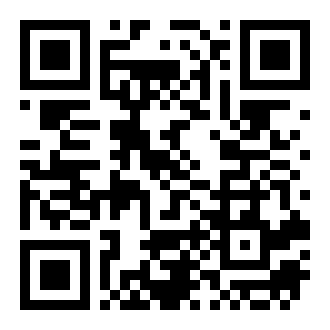 Upload รูปภาพออนไลน์ (Google Drive)https://drive.google.com/drive/folders/1gPJ-IL2cP_5tGXTbq4wFOSAbQtv6ImNh?usp=sharing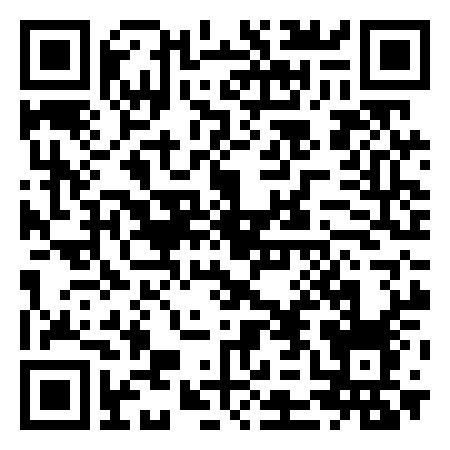 ฝ่ายตรวจสอบภายในสรุปผลการดำเนินงานด้านการตรวจสอบภายในภาพรวมของมหาวิทยาลัยผลการตรวจสอบภายในการพัฒนาบุคลากรให้มีความรู้และความเข้าใจในระบบตรวจสอบภายในอย่างต่อเนื่องการพัฒนากลไกและกระบวนการในการทำงานด้านการตรวจสอบภายในของมหาวิทยาลัยให้ได้มาตรฐานการพัฒนาระบบสนับสนุนเพื่อการตอบสนองต่อการตรวจสอบภายใน ด้วยเทคโนโลยีและระบบฐานข้อมูลที่มีประสิทธิผลข้อมูลอื่น ๆ ที่เห็นควรเผยแพร่ในรายงานประจำปี 2564 มหาวิทยาลัยทักษิณบทสรุปผลการดำเนินงานด้านการตรวจสอบภายในสำหรับผู้บริหารโปรดส่งคืนฝ่ายแผนงาน ภายในวันที่ 25 มกราคม 2564พร้อมไฟล์ภาพ นามสกุล JPEG  ความละเอียดของไฟล์ภาพไม่น้อยกว่า 300 DPI (ระบุชื่อกิจกรรมของภาพ)ขอบคุณสำหรับการอนุเคราะห์ข้อมูลและภาพประกอบชื่อ....................................................................ผู้ให้ข้อมูล(........................................................)โทร. .....................................……………………….Email: ………………………..……………………………